Une los nombres de cada línea imaginaria del planeta Tierra a su ubicación correspondiente.                                                                        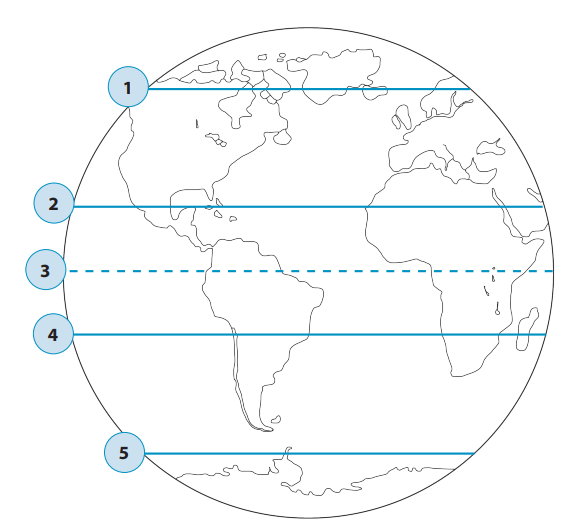 